CONSILIUL LOCALAL MUNICIPIULUI CÂMPINA		JUDEŢUL PRAHOVAPROIECT DE HOTĂRÂRE Nr.1/10 ianuarie 2022privind înființarea Serviciului de iluminat public din Municipiul Câmpinași delegarea gestiunii acestuia prin contract de concesiune	Având în vedere Referatul de aprobare nr.892/10 ianuarie 2022 al d-lui Marcu Florin – consilier local, prin care propune înființarea Serviciului de iluminat public din Municipiul Câmpina și delegarea gestiunii acestuia prin contract de concesiune;	Ținând seama de:	- raportul nr.1.205/11 ianuarie 2022,  întocmit de Direcția juridică din cadrul Primăriei Municipiului Câmpina;- raportul nr.1.035/10 ianuarie 2022, întocmit de Direcția investiții din cadrul Primăriei Municipiului Câmpina;- raportul nr.5.015/4 februarie 2022, întocmit de Direcția economică din cadrul Primăriei Municipiului Câmpina;- raportul nr.1.036/10 ianuarie 2022, întocmit de Serviciul administrarea domeniului public și privat din cadrul Primăriei Municipiului Câmpina;	- avizul comisiei de specialitate din cadrul Consiliului local al Municipiului Câmpina, respectiv Comisia buget, finanţe, programe finanţare europeană, administrarea domeniului public şi privat şi agricultură;- avizul comisiei de specialitate din cadrul Consiliului local al Municipiului Câmpina, respectiv Comisia administrație publică locală, juridic, relații cu publicul, servicii și comerț, muncă și probleme sociale, s.a.m.d;- avizul comisiei de specialitate din cadrul Consiliului local al Municipiului Câmpina, respectiv Comisia de amenajarea teritoriului, urbanism, ecologie și protecția mediului;	- avizul Secretarului General al Municipiului Câmpina, înregistrat sub  nr.5.016/4 februarie 2022;- Anunțul public înregistrat sub nr.5.028/4 februarie 2022 referitor la elaborarea unui proiect de hotărâre cu caracter normativ;	În conformitate cu prevederile:		- art.1, alin.(2), lit.”f”, art.3, alin.(1), art.8, alin.(1), alin.(3), lit.”d”, lit.”d1”, lit.”i”, art.22, art.24, art.29, art.30, alin.(1) și art.32 din Legea nr.51/2006 a serviciilor comunitare de utilități publice, republicată, cu modificările și completările ulterioare;	- art.8, art. 9, alin.(1), art.10, lit.”d”, lit.”f”, art.16, art.17, art.18 și art.20-art.24 din Legea nr.230/2006 a serviciului de iluminat public, cu completările ulterioare;- Regulamentului-cadru din 20 martie 2007 al serviciului de iluminat public, aprobat prin Ordinul nr.86/2007 al Președintelui Autorității Naționale de Reglementare pentru Serviciile Publice de Gospodărie Comunală;- Caietului de sarcini-cadru al serviciului de iluminat public, aprobat prin Ordinul nr.87/2007 al Președintelui Autorității Naționale de Reglementare pentru Serviciile Publice de Gospodărie Comunală;- Legii nr.100/2016  privind concesiunile de lucrări și concesiunile de servicii, cu modificările și completările ulterioare;- Normelor Metodologice de aplicare a prevederilor referitoare la atribuirea contractelor de concesiune de lucrări și concesiune de servicii din Legea nr.100/2016 privind concesiunile de lucrări și concesiunile de servicii, aprobate prin H.G. nr.867/2016, cu modificările și completările ulterioare;- art.6, alin.(3) și art.30, alin.(1), lit.”c” din Legea nr.24/2000 privind normele de tehnică legislativă pentru elaborarea actelor normative, republicată, cu modificările și completările ulterioare;- art.129, alin.(1), alin.(2), lit.”a”, lit ”d”, alin.(3), lit.”e”, alin.(7), lit.”n” și art.580-art.594 din O.U.G. nr.57/3 iulie 2019 privind Codul administrativ, cu modificările și completările ulterioare;În temeiul art.196, alin.(1), lit.”a”, coroborat cu art.139, alin.(1) și alin.(3), lit.”g”, din O.U.G. nr.57/3 iulie 2019 privind Codul administrativ, cu modificările și completările ulterioare,Consiliul local al Municipiului Câmpina adoptă prezenta hotărâre.Art.1. - Se aprobă înființarea Serviciului de iluminat public din Municipiul Câmpina.Art.2. - Se aprobă Regulamentul și Caietul de sarcini ale Serviciului de iluminat public din Municipiul Câmpina, conform ANEXELOR nr.1 și nr.2, care fac parte integrantă din prezenta hotărâre .Art.3. - Se stabilește ca formă de gestiune a Serviciului de iluminat public al Municipiului Câmpina, gestiunea delegată.Art.4. - Se aprobă Studiul de oportunitate privind concesionarea serviciului de iluminat public din Municipiul Câmpina, conform ANEXEI nr.3, care face parte integrantă din prezenta hotărâre.Art.5. - Se aprobă ca procedură de atribuire a concesiunii Serviciului de iluminat public din Municipiul Câmpina, procedura simplificată. Art.6. - Se aprobă durata delegării de gestiune prin concesiune pentru o perioadă de 5 ani, cu posibilitatea prelungirii, pentru o perioadă cel mult egală cu jumătate din perioada inițială.  Art.7. - Se aprobă  Caietul de sarcini privind delegarea gestiunii Serviciului de iluminat public din Municipiul Câmpina prin contract de concesiune, conform ANEXEI nr.4 care face parte integrantă din prezenta hotărâre.Art.8. - Se aprobă modelul de Contract de concesionare privind delegarea gestiunii Serviciului de Iluminat Public din Municipiul Câmpina, conform ANEXEI nr.5, care face parte integrantă din prezenta hotărâre. Art.9. - Se desemnează reprezentanții Consiliului Local în Comisia de evaluare în vederea atribuirii contractului de concesiune privind delegarea gestiunii Serviciului de iluminat public din Municipiul Câmpina, după cum urmează________________, membru;________________, membru;________________, membru de rezervă;________________, membru de rezervă;Art.10. - La data intrării în vigoare a prezentei hotărâri, H.C.L. nr.64/30 aprilie 2009 își încetează valabilitatea. Art.11. - Prezenta hotărâre se comunică:Instituției Prefectului Judeţului Prahova;Primarului Municipiului Câmpina;Direcţiei investiţii; Serviciului juridic;Direcției economice;Serviciului administrarea domeniului public şi privat;Serviciului urbanism, amenajarea teritoriului.	Preşedinte de şedinţă,	 			              Contrasemnează,	       Consilier,						    Secretar General,    									   Moldoveanu ElenaCâmpina, _____________Nr. ______              ROMÂNIAJUDEŢUL PRAHOVA							MUNICIPIUL CÂMPINA        CONSILIER Nr.892/10 ianuarie 2022	REFERAT DE APROBAREla proiectul de hotărâre privind înființarea Serviciului de iluminat public din Municipiul Câmpina și delegarea gestiunii acestuia prin contract de concesiune	Subsemnatul Marcu Florin, în calitate de consilier local, membru al Comisiei de specialitate buget, finanțe, programe finanțare europeană, administrarea domeniului public și privat și agricultură, în conformitate cu prevederile art.136, alin.(1) și alin.(2) din O.U.G. nr.57/ 3 iulie 2019 privind Codul administrativ, cu modificările și completările ulterioare și ale art.6, alin.(3), art.30, alin.(1), lit.”c” din Legea nr.24/2000 privind normele de tehnică legislativă pentru elaborarea actelor normative, republicată, cu modificările și completările ulterioare, supun analizei și aprobării Consiliului local, proiectul de hotărâre privind înființarea Serviciului de iluminat public din Municipiul Câmpina și delegarea gestiunii acestuia prin contract de concesiune.	Promovarea proiectului de hotărâre are la bază Nota de fundamentare nr.48473/22.11.2021 a Serviciului de Administrare a Domeniului Public și Privat din cadrul Primăriei Municipiului Câmpina prin care propune adoptarea unei hotărâri de consiliu în vederea:1. Inființării Serviciului de iluminat public conform Regulamentului Serviciului de iluminat public  din Municipiul Câmpina și a Caietului de sarcini al Serviciului de iluminat public din Municipiul Câmpina;2. Delegării iluminatului public conform Studiului de oportunitate privind concesionarea Serviciului de iluminat public din Municipiul Câmpina;3. Aprobării documentației privind delegarea Serviciului de iluminat public  conform Regulamentului Serviciului de iluminat public  din Municipiul Câmpina, Caietului de sarcini privind delegarea gestiunii Serviciului de iluminat public din Municipiul Câmpina.În prezent, unele activități și acțiuni specifice gestionării și monitorizării serviciului de iluminat public se realizează prin intermediul Serviciului Administrarea Domeniului Public şi Privat din aparatul de specialitate al Primarului Municipiului Câmpina. Iluminat public din Municipiul Câmpina funcționează conform Regulamentului de iluminat public din Municipiul Câmpina, elaborat  în baza Regulamentului cadru al Serviciului de iluminat public, aprobat prin Ordinul nr.86/2007, în conformitate cu Legea nr.230/2006 privind iluminatul public, aprobat de Consiliul Local al Municipiului Câmpina. Serviciul de iluminat public face parte din sfera serviciilor de utilități publice, autoritățile administrației publice locale având competență exclusivă, în condițiile legii, în tot ceea ce privește înființarea, organizarea, gestionarea și funcționarea serviciilor de utilități publice, precum și în ceea ce privește crearea, dezvoltarea, modernizarea, reabilitatea și exploatarea bunurilor proprietate publică sau privată a unităților administrativ-teritoriale care compun sistemele de utilități publice, prioritar fiind interesul general.Legea nr.230/2006 a serviciului de iluminat public, cu completările ulterioare, stabilește, în cuprinsul art.8, alin.(1), o competență exclusivă a autorităților administratiei publice locale în privința înființării, organizării, coordonării, monitorizării și controlului funcționării serviciului de iluminat public de la nivelul unităților administrativ-teritoriale. Totodată, în sarcina autorităților publice locale, legea impune și atributul dezvoltării, modernizării, administrării și exploatării serviciului de iluminat public, astfel încât parametrii reali ai acestui serviciu să fie în acord cu principiile enunțate în art. 9 și art. 10 din cuprinsul Regulamentului-cadru din 20 martie 2007 al serviciului de iluminat public, aprobat prin Ordinul nr.86/2007 al Președintelui Autorității Naționale de Reglementare pentru Serviciile Publice de Gospodărie Comunală. Potrivit prevederilor art.8, alin.(3), lit.”i” din Legea nr.51/2006 a serviciilor comunitare de utilități publice, republicată, cu modificările și completările ulterioare, în exercitarea competențelor și atribuțiilor ce le revin în sfera serviciilor de utilități publice, autoritățile deliberative ale administrației publice locale asigură cadrul necesar pentru furnizarea serviciilor de utilități publice și adoptă hotărâri în legătură cu înființarea, elaborarea și aprobarea regulamentelor serviciilor, a caietelor de sarcini, a contractelor de furnizare/prestare a servicilor și a altor acte normative locale referitoare la serviciile de utilități publice, pe baza regulamentelor-cadru, a caietelor de sarcini-cadru și a contractelor-cadru de furnizare/prestare ori a altor reglementări-cadru elaborate și aprobate de autoritățile de reglementare competente. Iluminatul public reprezintă un obiectiv deosebit de important pentru comunitatea locală, determinat de faptul că Municipiul Câmpina este o unitate administrativ-teritorială cu mari perspective de dezvoltare. Alternativele pentru organizarea serviciului de iluminat public din Municipiul Câmpina sunt fie organizarea serviciului de către U.A.T. Câmpina în gestiune proprie, fie delegarea gestiunii serviciului de iluminat public către un operator autorizat și licențiat, în conformitate cu art.16 din Legea nr.230/2006 a serviciului de iluminat public, cu completările ulterioare. Prin Studiul de oportunitate privind concesionarea serviciului de iluminat public din Municipiul Câmpina se concluzionează că modalitatea cea mai adecvată de gestiune a serviciului de iluminat public al Municipiului Câmpina este gestiunea delegată, iar forma cea mai potrivită a contractului de delegare este cea a contractului de concesiune de servicii. Raportat la domeniul de competență a Consiliului Local al Municipiului Câmpina, conform dispozițiilor art.129, alin.(2), lit.”a”, lit.”d”, alin.(3), lit.”e” și alin.(7), lit.”n” din  O.U.G. nr.57/2019 privind Codul administrativ, cu modificările și completările ulterioare, ce conferă prerogative autorității deliberative privind gestionarea serviciilor furnizate către cetățeni, asigurând potrivit competențelor sale și în condițiile legii, cadrul necesar pentru furnizarea serviciilor publice de interes local privind serviciile comunitare de utilitate publică, supun spre analiză și aprobare proiectul de hotărâre privind înființarea Serviciului de iluminat public din Municipiul Câmpina și delegarea gestiunii acestuia prin contract de concesiune.Cadrul legal aplicabil :- prevederile art.1, alin.(2), lit.”f”, art.3, alin.(1), art.8, alin.(1), alin.(3), lit.”d”, lit.”d1”, lit.”i”, art.22, art.29, art.30, alin.(1) și art.32 din Legea nr.51/2006 a serviciilor comunitare de utilități publice, republicată, cu modificările și completările ulterioare;	- prevederile art.8, art. 9, alin.(1), art.10, lit.”d”, lit.”f”, art.16, art.17, art.18 și art.20-art.24 din Legea nr.230/2006 a serviciului de iluminat public, cu completările ulterioare;- prevederile Regulamentului-cadru din 20 martie 2007 al serviciului de iluminat public, aprobat prin Ordinul nr.86/2007 al Președintelui Autorității Naționale de Reglementare pentru Serviciile Publice de Gospodărie Comunală;- prevederile Caietului de sarcini-cadru al serviciului de iluminat public, aprobat prin Ordinul nr.87/2007 al Președintelui Autorității Naționale de Reglementare pentru Serviciile Publice de Gospodărie Comunală;- prevederile Legii nr.100/2016  privind concesiunile de lucrări și concesiunile de servicii, cu modificările și completările ulterioare;- prevederile Normelor Metodologice de aplicare a prevederilor referitoare la atribuirea contractelor de concesiune de lucrări și concesiune de servicii din Legea nr.100/2016 privind concesiunile de lucrări și concesiunile de servicii, aprobate prin H.G. nr.867/2016, cu modificările și completările ulterioare;- prevederile art.129, alin.(1), alin.(2), lit.”a”, lit.”d”, alin.(3), lit.”e”, alin.(7), lit.”n”, art.196, alin.(1), lit.”a”, coroborat cu art.139, alin.(1), alin.(3), lit.”g” și             art.580-art.594 din O.U.G. nr.57/3 iulie 2019 privind Codul administrativ, cu modificările și completările ulterioare.Consilier,Marcu Florin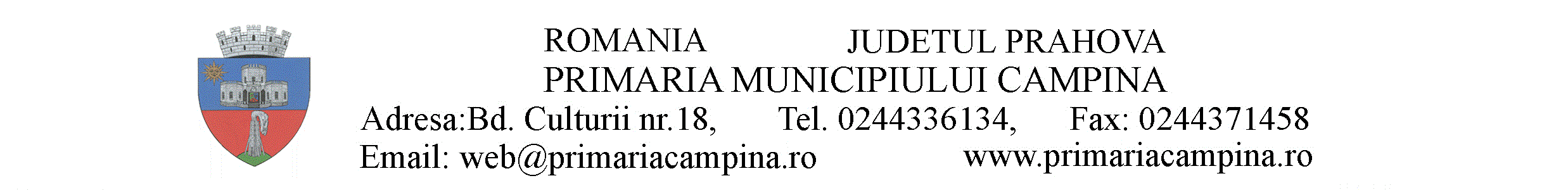 SECRETAR GENERALNr.5.016/4 februarie 2022A V I ZSecretarul General al Municipiului Câmpina, Județul Prahova, abilitat de dispozițiile art.243, alin.(1), lit.“a” din O.U.G. nr.57/3 iulie 2019 privind Codul administrativ, cu modificările și completările ulterioare, analizând prin prisma actelor normative și administrative proiectul de hotărâre inițiat care are la bază referatul de aprobare nr.893/10 ianuarie 2022, formulat de dl.Marcu Florin – consilier local;Având în vedere:- raportul nr.1.205/11 ianuarie 2022,  întocmit de Direcția juridică din cadrul Primăriei Municipiului Câmpina;- raportul nr.1.035/10 ianuarie 2022, întocmit de Direcția investiții din cadrul Primăriei Municipiului Câmpina;- raportul nr.5.015/4 februarie 2022, întocmit de Direcția economică din cadrul Primăriei Municipiului Câmpina;- raportul nr.1.036/10 ianuarie 2022, întocmit de Serviciul administrarea domeniului public și privat din cadrul Primăriei Municipiului Câmpina,acordă AVIZ FAVORABIL, din punct de vedere al legalității, proiectului de hotărâre privind înființarea Serviciului de iluminat public din Municipiul Câmpina și delegarea gestiunii acestuia prin contract de concesiune, motivat de prevederile:- art.1, alin.(2), lit.”f”, art.3, alin.(1), art.8, alin.(1), alin.(3), lit.”d”, lit.”d1”, lit.”i”, art.22, art.24, art.29, art.30, alin.(1) și art.32 din Legea nr.51/2006 a serviciilor comunitare de utilități publice, republicată, cu modificările și completările ulterioare;	- art.8, art. 9, alin.(1), art.10, lit.”d”, lit.”f”, art.16, art.17, art.18 și art.20-art.24 din Legea nr.230/2006 a serviciului de iluminat public, cu completările ulterioare;- Regulamentului-cadru din 20 martie 2007 al serviciului de iluminat public, aprobat prin Ordinul nr.86/2007 al Președintelui Autorității Naționale de Reglementare pentru Serviciile Publice de Gospodărie Comunală;- Caietului de sarcini-cadru al serviciului de iluminat public, aprobat prin Ordinul nr.87/2007 al Președintelui Autorității Naționale de Reglementare pentru Serviciile Publice de Gospodărie Comunală;- Legii nr.100/2016  privind concesiunile de lucrări și concesiunile de servicii, cu modificările și completările ulterioare;- Normelor Metodologice de aplicare a prevederilor referitoare la atribuirea contractelor de concesiune de lucrări și concesiune de servicii din Legea nr. 100/2016 privind concesiunile de lucrări și concesiunile de servicii, aprobate prin H.G. nr.867/2016, cu modificările și completările ulterioare;- art.6, alin.(3) și art.30, alin.(1), lit.”c” din Legea nr.24/2000 privind normele de tehnică legislativă pentru elaborarea actelor normative, republicată, cu modificările și completările ulterioare;- art.129, alin.(1), alin.(2), lit.”a”, lit ”d”, alin.(3), lit.”e”, alin.(7), lit.”n”, art.196, alin.(1), lit.”a”, coroborat cu art.139, alin.(1) și alin.(3), lit.”g” și art.580-art.594 din O.U.G. nr.57/3 iulie 2019 privind Codul administrativ, cu modificările și completările ulterioare.SECRETAR GENERAL,Elena Moldoveanuedit.B.L.             